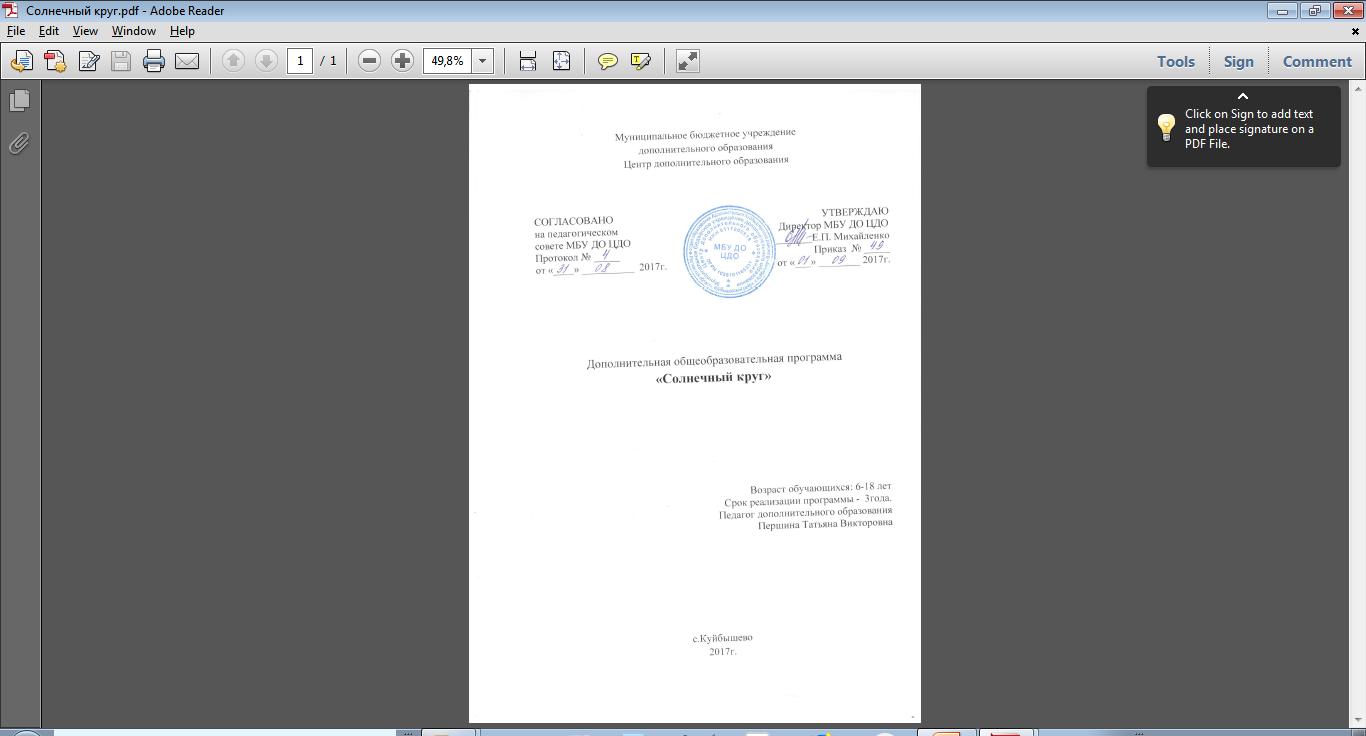 Пояснительная записка.Направленность программы дополнительного образования «Солнечный круг» художественная, раскрывает духовное развитие детей, интересующихся вокальным пением.  
Основная задача музыкально-эстетического воспитания – развивать у детей чуткость, восприимчивость к красоте, эмоциональную отзывчивость, научить их видеть прекрасноев окружающей среде. Разучивая  и исполняя песни, дети глубже воспринимают музыку, активно выражают свои чувства, настроение. Постигая мир музыкальных звуков, дети учатся слышать окружающий мир, выражать свои впечатления, свое отношение к нему. Пение как активная исполнительская деятельность, очень способствует этому.Программа модифицированная, базовый уровень.Новизна программы : Программа рассчитана на ребят разных возрастов. При этом обучающиеся имеют и разные стартовые способности.  Широкое использование различных методов способствует пробуждению художественных интересов, развитию воображения, музыкальных, творческих способностей обучающихся.Методическое обеспечение программы : разработка игр, конкурсов, различные формы подведения итогов.
 Актуальность.Голос – это  особое богатство, данное человеку. С раннего детства ребенок пытается овладеть своим голосом. Ведь с его помощью он может не только передавать свои мысли, общаться, но и интонировать, выражать эмоции, петь – одним словом, творить. И чем раньше создаются условия  для развития голосовых данных, тем больше шансов сформировать у ребенка и вокальные навыки  и любовь к певческому искусству, и способность творить, фантазировать, и самореализовываться.  
       В последнее время всё больше внимания уделяется дополнительному образованию детей. Психологами давно установлено, что самый благоприятный для интенсивного, творческого развития ребёнка возраст от 6 до 18 лет. Ведь развитие слуха, музыкальной памяти, координации между слухом и голосом - всё это в огромной мере способствует общему развитию, здоровью ребёнка, становлению полноценной творческой личности. И наоборот, неразвитость музыкального слуха, неумение правильно спеть ту или иную песню, создают различные комплексы у детей. И чем раньше удастся  решить проблемы музыкального слуха и его координации с голосом, тем лучше.Актуальность программы в том, что она разработана для обучающихся, которые сами стремятся научиться красиво и грамотно петь. Обоснование актуальности и необходимости создания данной программы заключается в том, что важная задача, которая стоит перед педагогом - не только научить детей воспринимать красоту музыки, но и через музыкальные образы способствовать пониманию самой жизни и закономерностей общественного развития, с помощью музыкального искусства помогать становлению нравственной личности.	Средства массовой информации способствуют тому, что ребенок подвергается самым разнообразным эмоционально-художественным воздействиям, среди которых нередко отрицательные.	Надо помочь ребёнку разобраться в потоке информации, развивать у них хороший вкус.Искусство  выступает  одним из  эффективных факторов  развития  творческого  потенциала формирующейся  личности,  а  в  этом  смысле  детский  вокальный коллектив  является  средством  художественно - творческого  развития  обучающихся,  вовлечения  их  в  активную  эстетическую  деятельность.Все это подтверждает актуальность и необходимость данной программы.           Воспитание детей на вокальных традициях является одним из важнейших средств нравственного и эстетического воспитания подрастающего поколения. Песня – это эффективная форма работы с детьми различного возраста. Занятия в вокальном коллективе пробуждают у ребят интерес к вокальному искусству, что дает возможность развивать их музыкальную культуру. Без должной вокально-хоровой подготовки невозможно  привить  любовь к  музыке.	Ребенок, изучая и исполняя вокальные произведения, знакомится с сокровищницей мирового музыкального искусства, формирует определенный объем певческих умений, навыков,  развивает речь, память, мышление, эмоциональный отклик на различные явления жизни,  умения и навыки коллективной деятельности, позитивное отношение к окружающему миру через постижение им эмоционально-нравственного смысла музыкального произведения, через личностную оценку исполняемой музыки.Мероприятия воспитательно-познавательного характера(посещение концертов, творческих вечеров) способствуют расширению кругозора обучающихся. Занятия в вокальном коллективе развивают такие качества, как стремление к самосовершенствованию, желание показать  свой творческий потенциал.Привлекает ребят к занятиям в вокальном коллективе, общение с друзьями, выступления перед публикой,  возможность творческого самовыражения.Программа предполагает  коллективную  форму обучения. Однако  при коллективном обучении, решая исполнительские, эстетические задачи, нельзя забывать о необходимости  заботиться о правильном воспитании детского голосового аппарата, т.к. недооценка фактора психологической и технической готовности ребенка к исполнению того или иного произведения ведёт к заболеванию голосового аппарата, к переутомлению нервной системы.Особенности работы в вокальном кружке обусловлены, прежде всего, возрастными возможностями детей в восприятии и воспроизведении музыки. Знание этих возможностей – одно из важных условий правильной организации работы в коллективе, оно помогает руководителю выбрать посильный для освоения на занятиях музыкальный материал, вызвать и сохранить интерес и желание детей  петь хором. Для детей 6-18 лет характерна неразвитость голосовых мышц, короткое дыхание, неширокий диапазон, поэтому оптимальным для такого хора является легкое, светлое, небольшое по силе звучание. Часто дети этого возраста отличаются неустойчивым вниманием, легко возбуждаются, неусидчивы – это предъявляет особые требования к организации занятий. Сохранить интерес детей на протяжении всего занятия и решить задачи их музыкального развития поможет использование и умелое чередование различных форм работы при пении произведений, это: показ рукой движения мелодии, транспонирование отдельный мотивов, пение произведений а капелла, использование детских шумовых инструментов для ритмического сопровождения.Кроме работы над хоровыми произведениями, учитывая особенности развития детей данного возраста, в занятие можно включить и другие виды деятельности: слушание музыки, музыкальную игру и движение под музыку, музыкальную грамоту, певческую импровизацию.Еще одной формой работы в вокальном коллективе могут быть дополнительные занятия: с солистами, по группам с неточно поющими детьми. Во время такого прослушивания,  проверяют внимание, музыкальную память, слух,  качество звукообразования (мягкая, твердая или придыхательная атака), качество звучания (звонкость, мягкость, напевность), качество дыхания (характер вдоха и выдоха, продолжительность выдоха), диапазон, тип голоса, эмоциональную отзывчивость на музыку. Такие прослушивания, проводимые один-два раза в год, позволяют контролировать и направлять певческое развитие участников вокального коллектива и помогают лучше узнать личные качества каждого ребенка.Программа предполагает следующие методы:Словесный – (знакомство с новой песней педагог начинает с беседы);Наглядно – слуховой - (по ходу беседы исполняет фрагменты песни);Метод эмоционального воздействия - (выражает своё отношение к песне тембром голоса, мимикой, жестами)Репродуктивный - (разучивание, закрепление материала);Активный-исследовательский-(самостоятельное исполнение, оценка, самооценка);Пассивный – (прослушивание песен)Метод поисковых ситуаций - (побуждение детей к творческой и практической деятельности). Практический – (практическое задание : самостоятельное исполнение распевки или песни с муз.сопровождением и без него, соло, дуэт, группа)Концентрический метод - начинать вокальную работу целесообразнее с более простых способов звукообразования: с натуральных регистров, при этом не допускать напряжения в голосе, усталости, силу голоса соизмерять с индивидуальными и возрастными возможностями ребенка.Практические упражнения выполняются медленно. Объяснительно-иллюстративный метод - включает в себя традиционные методы: объяснение и показ профессионального вокального звучания. Показ звучания дает возможность использовать природную способность детей к подражанию и вести вокальное обучение естественным путем.  Фонетический метод – специальный метод вокального обучения, выраженный в воздействии фонем на звучание певческого голоса и работу голосового аппарата. При пении необходимо каждому обучающемуся добиваться легкости,  звонкости звучания, не допуская при этом мышечных зажимов и напряжений.Разнообразие методов музыкального воспитания определяется спецификой музыкального искусства и особенностями музыкальной деятельности воспитанников. Цель программы.       Создание условий для развития творческих способностей и нравственного становления детей посредством вовлечения их в певческую деятельностьЗадачи программы.Образовательные :расширять знания обучающихся о музыкальной грамоте и искусстве вокала, особенностях музыкального языка;помочь обучающимся овладевать практическими умениями и навыками в вокальной деятельности;формировать устойчивый интерес к музыке и  ее различным формам; Развивающие :развивать музыкальный слух, чувство ритма, певческий голос, музыкальную память, способность сопереживать, творческое воображение; развивать вокально-хоровой слух, осознанное восприятие музыки и умение размышлять о ней;Воспитательные :на основе изучения национальных песен, народных песен, детских песен, современных эстрадных песен и прочего расширять знания ребят об истории Родины, её певческой культуре;воспитывать и прививать любовь и уважение к духовному наследию, пониманию и уважению певческих традиций;формировать потребности в общении с вокальной музыкой;создавать атмосферу радости, значимости, увлечённости, успешности каждого члена вокального кружка.Реализация задач осуществляется через сольное и ансамблевое пение, пластическое интонирование, движения под музыку. Целенаправленность и актуальность программы помогут реализовать задачи музыкального воспитания детей на современном этапе:Программа предусматривает  связь музыки с литературой, сценическим искусством, ритмикой.Программа раскрывает содержание занятий, объединенных в тематические блоки, состоит из теоретической и практической частей. Теоретическая часть включает в себя  работу с текстом, индивидуального стиля  каждого композитора. Практическая часть обучает практическим приемам вокального исполнения песен. Музыкальную основу программы составляют разнообразные детские песни. Песенный материал играет важную роль в освоении содержания программы. Отбор произведений осуществляется с учетом доступности, художественной выразительности (частично репертуар зависит от дат, особых праздников и мероприятий). Песенный репертуар подобран в соответствии с реальной возможностью его освоения.Планируемый результат.По итогам 1-го года обучения воспитанники должныЗнать:основы вокально – хоровых навыков;правила пения;виды дыхания;средства музыкальной выразительности.Уметь:применять правила пения на практике;петь чисто ансамблем в унисон;применять упражнения на дикцию, дыхание, артикуляцию в работе над репертуаром;сценически оформлять концертный номер.По итогам 2-го года обучения воспитанники должныЗнать:певческую установку;понятия о певческом дыхании, о музыкальном звуке и его свойствах, об артикуляции и дикции;знать поведение певца до выхода на сцену и во время выступления;Уметь:петь легко, мягко, не злоупотребляя громкостью звучания голоса;ясно, грамотно произносить текст;чисто и выразительно исполнять хором песни с различными видами двухголосия;знать силу своего голоса и уметь правильно ее использовать;знать правила пения и охраны голоса;использовать в пении приобретенные певческие умения и навыки.По итогам 3-го года обучения воспитанники должныЗнать :навыки вокально-хоровой деятельности (исполнение одно-двухголосныхпроизведений с аккомпанементом;упражнения для развития диапазона;вокальную технику(упражнения для развития вокальной техники).      Уметь :исполнять и определять характерные черты музыкального образа  (песне, танцу, маршу); исполнять двухголосные произведения;слышать красоту своего голоса и видеть исполнительское мастерство; самостоятельно и осознанно высказывать собственные предпочтения исполняемым произведениям различных стилей и жанров; петь под фонограмму с различным аккомпанементом; умение владеть своим голосом и дыханием. Больше внимания уделяется постановке голоса и сценическому искусству,  движениям под музыку, поведению на сцене. Поэтому программа разнообразна и интересна в применении.         Принципиальной установкой программы (занятий) является отсутствие назидательности и прямолинейности в преподнесении вокального материала. Для лучшего понимания и взаимодействия предлагаются полюбившиеся произведения для исполнения, песни из мультфильмов и детских кинофильмов. Все это помогает постичь великий смысл вокального искусства и научиться владеть своим природным инструментом – голосом.Сведения о сроках реализации программы и распределение часов, а также возрастная характеристика группы, на которую рассчитана программа:Данная программа рассчитана на возраст детей от 6 до 18лет.Занятия проводятся в форме групповой и индивидуальной  работы.1год обучения I группа– 216 часов (3 раза в неделю по 2часа)2год обучения I группа – 288 часов (4 раза в неделю по 2 часа)II группа – 288 часов (3 раза в неделю по 2 часа и два раза в неделю по 1 часу) 3год обучения I группа– - 324часаУЧЕБНО-ТЕМАТИЧЕСКИЙ ПЛАН.(1 год обучения)УЧЕБНО-ТЕМАТИЧЕСКИЙ ПЛАН(2 год обучения)Учебно-тематический план(3 год обучения)Данная программа помогает четко организовать работу вокального коллектива. Допускается творческий, импровизированный подход со стороны детей и педагога. Это значит,  что музыкальные произведения могут быть взаимосвязаны и заменять друг друга.Плодотворное участие в жизни Центра дополнительного образования, в концертной деятельности – вот моя принципиальная позиция «Оставь на этой лучшей из планет свои ростки, свои живые всходы!». Считаю, что педагог должен личным примером воспитывать детей.Необходимо произведения “подгонять” под те или иные мероприятия, праздники, конкурсы  и даты. Все это придаёт определённый тематический  смысл занятиям. Теоретическими навыками дети занимаются в процессе обучения, параллельно  с изучением нового песенного  материала. Песенный репертуар подбирается  в течение года и может изменяться.Результаты реализации программыТекущий контроль – проводится на всех этапах обучения. Для эффективного применения текущего контроля применяются следующие формы  проверки:-беседа по пройденному материалу;- самостоятельная работа;- выполнение практического или теоретического задания.Тематический контроль знаний проводится по итогам изучения отдельных тем и разделов учебного курса, когда знания в основном сформированы, систематизированы.- анализ проделанной работы;- участие в массовых мероприятиях.Итоговый контроль подведение итогов обучения за полугодие, год- персональный показ (исполнение изученного музыкального произведения на итоговом занятии)- участие в итоговом отчетном концерте.Занятия начинаются с теоретической части, с рассказа педагога. Вторая часть занятия – практическая: разогрев вокального аппарата (распевка), ознакомление с новым музыкальным материалом (прослушивание музыкального произведения). Теоретическую и  практическую часть  можно менять и комбинировать в зависимости от изучаемой темы. В целях поддержания устойчивого внимания и активизацииобучающихся необходимо сочетать устные объяснения материала с применением наглядных пособий.После каждого занятия следует подвести итоги, отметить активность отдельных членов группы, обобщить проделанную работу. В результате систематичности занятий вокалом у детей  улучшается эмоциональная восприимчивость к музыке. Вежливость, простота, общительность, внимание к окружающим, доброжелательность – вот те черты, которые воспитываются  у детей в процессе занятий в хоре.В конце каждого учебного года проводится отчетный концерт, на котором дети показывают педагогам и родителям свои достижения  за прошедший год.Для образовательного процесса необходимы наглядные пособия, дидактические материалы, аудио.Методическое  обеспечение программы:1.Методические рекомендации для педагога (см. список литературы);2.Дидактические материалы для работы с воспитанниками, памятки, рекомендации;3.Компьютер;4.Усилительная аппаратура;5.Актовый зал;6.Аудио записи.Список  литературы.Алиев Ю. Б. Настольная книга школьного учителя пения. М.: Владос, 2000.-21-25с.Апраксина О.А. «Методика музыкального воспитания».М.«Просвещение»1990.17-35с.Баранов Б.В. Курс хороведения. Учебник. - М.: 1991.-214с.Бернес М «Актер и. песня» 2001 г.Вопросы вокальной педагогики №7, №9 М.1984. -43с.Вопросы вокальной педагогики №5, №8 М.1976 .-75с.Ветлугина Н. Музыкальный букварь для детей младшего возраста. - М.: «Музыка», 1987.-110с. Виноградов К.П. «Работа над дикцией в хоре». М. «Музыка» 1967.Гладкая С. «О формировании певческих навыков на уроках музыки в начальных классах» в книге «Музыкальное воспитание в школе». Выпуск 14. Добровольская Н., Орлова Н. Что надо знать учителю о детском голосе. - М.: «Музыка», 1972.-30с. Дмитриева Л. Г., Черноиваненко Н. М. «Методика музыкального воспитания в школе». М.: «Просвещение» 1989.-22-24с. Емельянов В.В. Фонопедический метод формирования певческого голосообразования. Методические рекомендации для учителей музыки. – Новосибирск.: «Наука», 1991.-40с. Емельянов В.В. «Развитие голоса. Координация и тренаж». Методические рекомендации для учителей музыки. – Новосибирск.: «Наука», 1991.-73-77с. Исаева И.О. Уроки пения. – «Русич» 2009. Миловский С. Распевание на уроках пения и в детском хоре начальной школы. – М.: «Музыка», 1977.-50с. Морозов В.П. «Биофизические основы вокальной речи».М.: «Просвещение». 2000. Музыка каждый день. Музыкальная хрестоматия. - СПб.,1997.-244с.Огородников Д. Е. Музыкально-певческое воспитание детей в общеобразовательной школе: Методическое пособие. - Л.: «Музыка», 1972.-152с. Осеннева М.С., Самарин В.А., Уколова Л.И. «Методика работы с детским вокально-хоровым коллективом» - М.: «Академия», 1999, 222с.Орлова Т.М., Бекина С.И. «Учите детей петь. Песни и упражнения для развития голоса у детей 6-7 лет»  – М.: «Просвещение», 1988.-142с.Пекерская Е.М  «Вокальный букварь» М.: 1996г.Попов В.П. «Школа хорового пения» М.: «Академия», 1999.112-130с.Попов В.П. «Хоровой класс».М.: «Академия», 1999.176-190с.Попов С.В. Организационные и методические основы работы самодеятельного хора. – Изд. 2-е – М.: «Музыка», 1961.-112с.Рауль Ю. «Певческий голос».Романовский Н.В. Хоровой словарь. Изд. 2-е.- Л.: «Музыка», 1972.-135с.Стулова Г.Г. «Хоровой класс» Москва «Просвещение» 1988.43-50с.Самарин В.А. Хороведение. М.: «Академия», 2000.- 208с.Самарин В.А. Хороведение и хоровая аранжировка. Учебное пособие.- М.: «Академия», 2002.-352с.Соколов В.Г., Попов В.С., Абелян Л.М. Школа хорового пения. М., 1987. Вып. 2. Разд.1Сухомлинский В.А. Сердце отдаю детям. – Киев, 1972.Тевлина В.К. «Вокально-хоровая работа» в кн. «Музыкальное воспитание в школе». Выпуск 15, М. 1982.Харченко И.В. «Методическое пособие по вокальному искусству»   г. Ростов-на-Дону 2002.68-90с.Черноиваненко Н. «Формирование творческих способностей младших 
школьников в певческой деятельности» в кн. «Музыкальное воспитание в школе». М.: «Просвещение»1989.175-182с.Выявление результатов обучения  в рамках образовательной программыБАНК ИЗМЕРИТЕЛЕЙ УРОВНЯ ПОДГОТОВКИ ОБУЧАЮЩИХСЯ1-го года обученияСтепень овладения начально-теоритическими навыкамиТест :Вопрос 1 :Хоровое пение  - это тип музыкального исполнительства.- правильно- неправильно- не знаюВопрос 2 :В возникновении певческого звука главную роль играют голосовые связки.- правильно- неправильно- не знаюВопрос 3:Певческий голос обладает свойствами высотой, силой, тембром.- правильно- неправильно- не знаюВопрос  4 :Ритмический рисунок определяет скорость исполнения музыкального произведения.- правильно- неправильно- не знаюВопрос  5:Дикция в хоре нужна для четкости произношения слов.- правильно- неправильно- не знаюСТЕПЕНЬ ОВЛАДЕНИЯ ВОКАЛЬНО-ХОРОВЫМИ НАВЫКАМИИсполнение любой песни на выбор. (Солист, хор)Эмоциональная отзывчивость – умение описать эмоции возникающие при прослушивании музыкального фрагмента.Музыкальная память.Выявление результатов обучения в рамках образовательной программыВторой год обучения.Вопрос 1 :В хоровом исполнительстве различают академическую, народную, детскую манеры пения.- правильно- неправильно- не знаюВопрос  2:Прием цепного дыхания применяется при исполнении коротких фраз.- правильно- неправильно- не знаюВопрос 3 :В певческом дыхании наиболее ответственным моментом является выдох.- правильно- неправильно- не знаюВопрос 4 :Дикция в хоре нужна для четкости произношения слов.А – правильноВ – неправильноС – не знаюВопрос 5. Певческий голос обладает свойствами : высотой, силой, тембром.А – правильноВ – неправильноС – не знаюПРОВЕРКА  РАЗВИТИЯ МУЗЫКАЛЬНЫХ СПОСОБНОСТЕЙИсполнение двух разнохарактерных песен (солист, дуэт, группа)Чистота интонации – умение спеть короткую музыкальную фразу.Чувство ритма.Концентрация внимания.Выявление результатов обучения  в рамках образовательной программыТретий год обучения:Тест:Вопрос № 1:  Хоровое пение – это тип музыкального исполнительстваА – правильноВ – неправильноС – не знаюВопрос № 2 :Дикция в хоре нужна для четкости произношения слов.А – правильноВ – неправильноС – не знаюВопрос № 3. Певческий голос обладает свойствами : высотой, силой, тембром.А – правильноВ – неправильноС – не знаюВопрос № 4 :В хоровом исполнительстве различают академическую, народную, детскую манеры пения.А – правильноВ – неправильноС – не знаюВопрос № 5 :В возникновении певческого звука главную роль играют  голосовые связки.А – правильноВ – неправильноС – не знаюВопрос № 6 :Прием «цепного дыхания» применяется при исполнении коротких фраз..А – правильноВ – неправильноС – не знаюВопрос № 7 :Тембр голоса означает его окраску.А – правильноВ – неправильноС – не знаюВопрос № 8: В певческом дыхании наиболее ответственным моментом является выдох.А – правильноВ – неправильноС – не знаюВопрос № 9 :Термин a*capella – пение с аккомпанементом.А – правильноВ – неправильноС – не знаюВопрос № 10 :Ритмический рисунок определяет скорость исполнения музыкального произведения.А – правильноВ – неправильноС – не знаюПроверка развития музыкальных способностейисполнить одно-двухголосное произведение с аккомпанементом;уметь исполнять более сложные ритмические рисунки; уметь петь под фонограмму  и с различным аккомпанементом;уметь владеть своим голосом и дыханием.импровизировать движения под музыку.Критерии оценки :Усвоили материал на «отлично» - 4-5 правильных ответа.Усвоили материал на «хорошо» - 3 правильных ответа.Усвоили материал на «удовлетворительно» 1-2 правильных ответа.«неудовлетворительно» - 0-1правильный ответ.№ п/пНаименование разделов, темКоличество часовКоличество часовКоличество часов№ п/пНаименование разделов, темвсего частеорияпрактика1.Вводное занятие. Инструктаж по ТБ.11-2.«Пение как вид искусства»1011851135--53.«Музыкальные термины и понятия»157    8126      631         24.«Развитие ритмического слуха»2510151055155105.«Развитие певческих способностей»1.Постановка голоса2.Виды дыхания3.Дикция75451515171511583014146.«Средства музыкальной выразительности51135113----7.«Концертная деятельность»1. Сценическое движение.2. Репетиционная работа.3. Концертные выступления.853241121055-75273612ИТОГО:                                                                        ИТОГО:                                                                        21658158№ п/пНазвание темыКоличество часовКоличество часовКоличество часов№ п/пНазвание темыВсегоТеорияПрактика 1Вводное занятие. Инструктаж по ТБ       11-2«Развитие певческих навыков и культуры исполнительского мастерства»1. Вокальная техника2. Двухголосье3. Постановка голоса4. Импровизация853074081351527225635       63«Развитие чувства ритма»1.Определение ритмических рисунков2.Музыкальный размер1511442211924«Вокальная речь»1.Артикуляционная гимнастика2. Упражнения на дыхание3. Звуковедение451552595      1      336104225«Музыкальная форма»1. Форма построения песни. 2. Музыкальные формы современных эстрадных жанров.10551055---6«Развитие звукового слуха и чувства лада»1.Двухголосое пение2. Пение a’capella3.Хоровое пение70101545732263713437«Концертная деятельность»1.Сценические задачи. 2.Репетиционная работа.3.Концертные выступления.6310431011--629431028844244№ п/пНаименование разделов, темКоличество часовКоличество часовКоличество часов№ п/пНаименование разделов, темвсего часовтеорияпрактика1.Вводное занятие. Инструктаж по ТБ.11-2.«Развитие певческих навыкови культуры исполнительского мастерства».1. Вокальная техника.2. Диапазон3. Постановка голоса.4. Импровизация.11030106010113332992775783.«Развитие чувства ритма»1. Музыкальный размер.2. Ритм.10552118444.«Вокальная речь»1. Артикуляционная гимнастика.2. Упражнения на дыхание.3. Звуковедение.8316175015555681112455.«Музыкальная форма»Форма построения песни.Многообразие музыкальных форм.3015156332412126.«Развитие звукового слуха и чувства лада»Двухголосое пение.Пение a’capella30151510552010107.«Концертная деятельность»1. Сценическое движение.2. Репетиционная работа.3. Концертные выступления.6010401015357457353ИТОГО:                                                                        ИТОГО:                                                                        32460264